Linear Equations: Guided Notes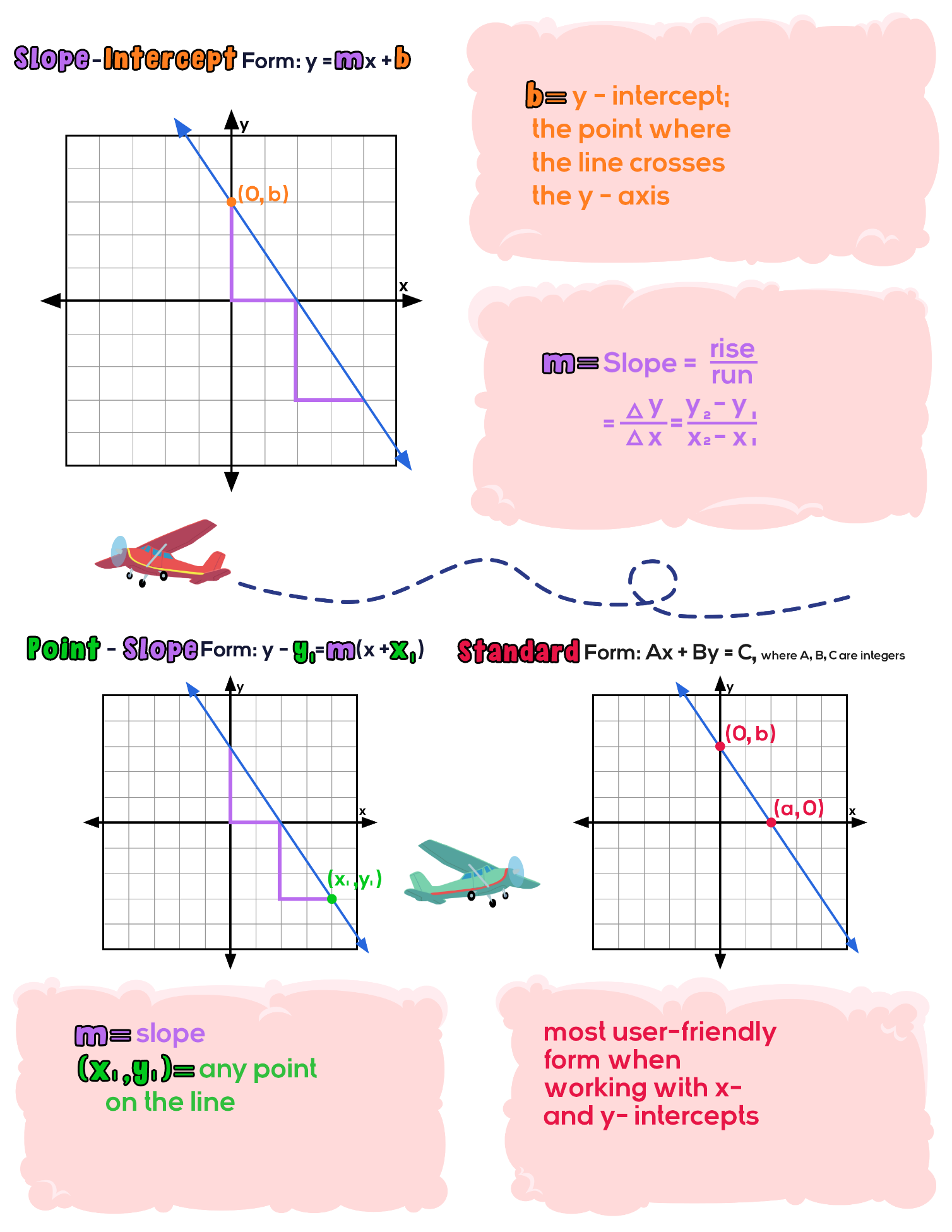 Screen 9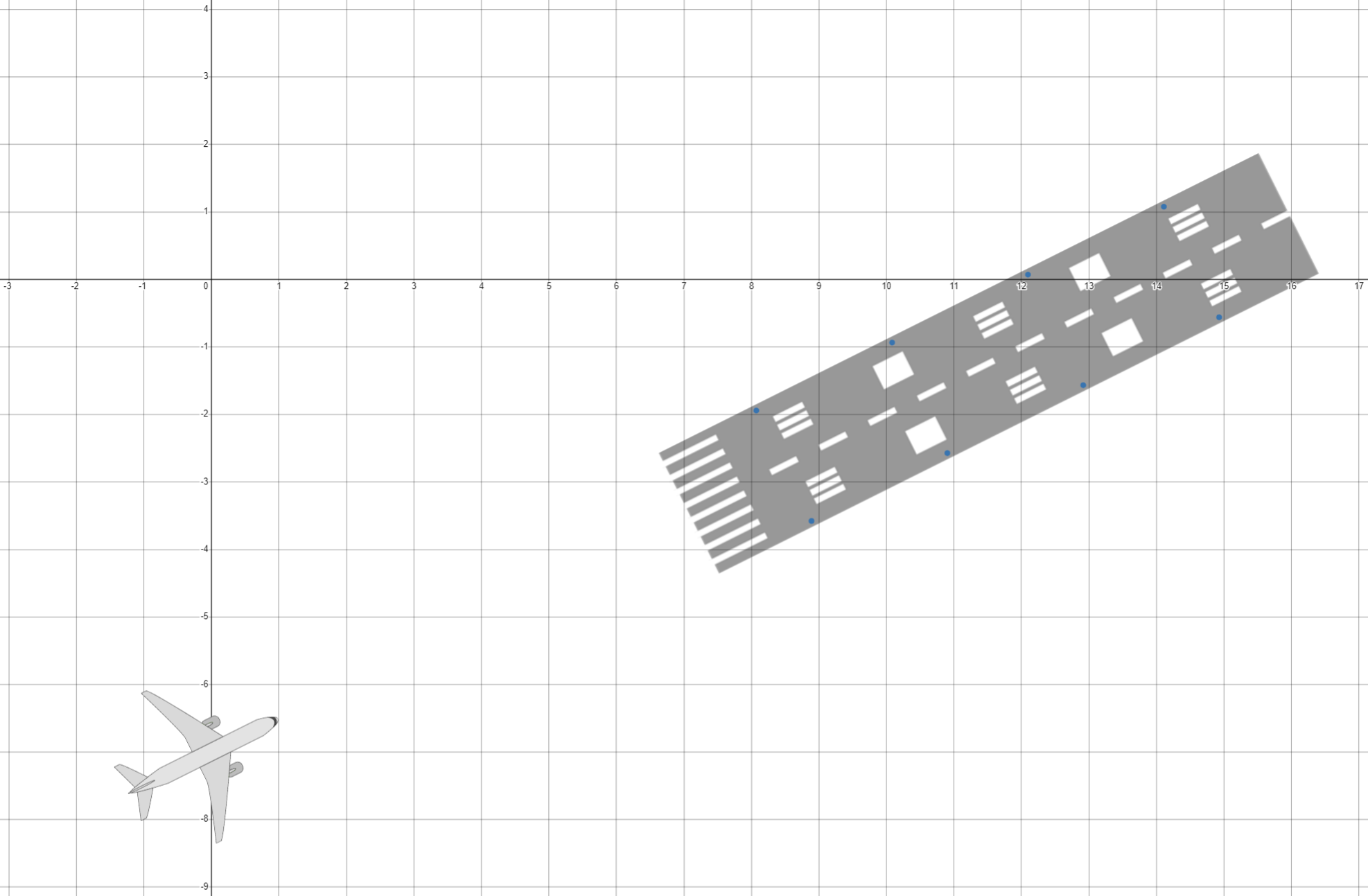 Screen 10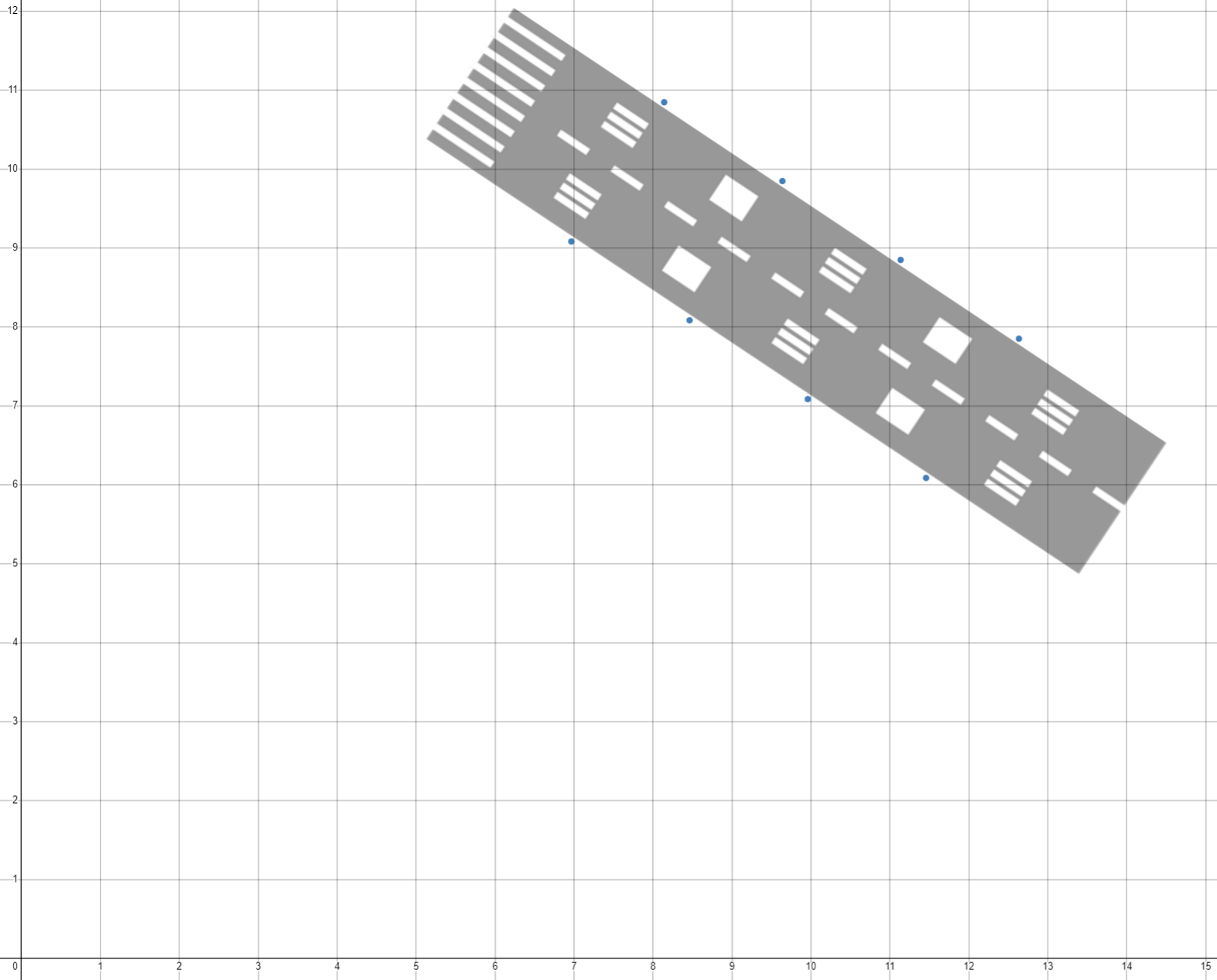 